Пятый созыв Сорок девятое заседание О закрытии кладбища для свободных захороненийВ соответствии Федеральным законом от 06.10.2003 № 131-ФЗ «Об общих принципах организации местного самоуправления в Российской Федерации», Федеральным законом от 12.01.1996 № 8-ФЗ «О погребении и похоронном деле», Федеральным законом от 30.03.1999 № 52-ФЗ «О санитарно-эпидемиологическом благополучии населения», актом инвентаризации кладбища от 19.03.2024, в связи с отсутствием свободных земельных участков для захоронения на территории кладбища по ул. Космонавтов городского округа город Октябрьский Республики Башкортостан, расположенного на земельном участке с кадастровым номером 02:57:031202:48, Совет городского округа город Октябрьский Республики БашкортостанР Е Ш И Л:1. Закрыть для свободных захоронений кладбище, расположенное на земельном участке с кадастровым номером 02:57:031202:48 по                                            ул. Космонавтов городского округа город Октябрьский Республики Башкортостан.	2. Настоящее решение обнародовать в читальном зале архивного отдела администрации городского округа город Октябрьский Республики Башкортостан и разместить на официальном сайте городского округа город Октябрьский Республики Башкортостан (http://www.oktadm.ru).3. Контроль за выполнением настоящего решения возложить на комиссию по жилищно-коммунальному хозяйству, строительству, земельным вопросам, экологии и чрезвычайным ситуациям (Волков А.Ю.), заместителя главы администрации городского округа город Октябрьский Республики Башкортостан  Нафикова И.М.Председатель Советагородского округа					                         А.А. Имангуловг.Октябрьский28 марта 2024 года№ 514БашҠортостан  республиКаhыОКТЯБРЬСКИЙ ҠАЛАhЫҠала  округы Советы452620,  Октябрьский ҡалаhы, Чапаев урамы, 23 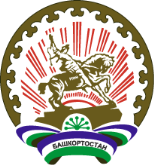 Республика  Башкортостан             СОВЕТ ГОРОДСКОГО ОКРУГАГОРОД ОКТЯБРЬСКИЙ452620, город Октябрьский, улица Чапаева, 23ҠарарРешение